ΣΥΛΛΟΓΟΣ ΕΚΠΑΙΔΕΥΤΙΚΩΝ Π. Ε.                                Μαρούσι  27 – 9 – 2020                                                                                                                   ΑΜΑΡΟΥΣΙΟΥ                                                                                Αρ. Πρ.: 258Ταχ. Δ/νση: Μαραθωνοδρόμου 54                                             Τ. Κ. 15124 Μαρούσι                                                            Τηλ.: 2108020788 Fax:2108020788                                                       Πληροφ.: Φ. Καββαδία 6932628101                                                                                    Email:syll2grafeio@gmail.com                                           Δικτυακός τόπος: http//: www.syllogosekpaideutikonpeamarousiou.grΠρος: ΤΑ ΜΕΛΗ ΤΟΥ ΣΥΛΛΟΓΟΥ ΜΑΣ Κοινοποίηση: ΥΠΑΙΘ, ΥΠΕΣ,  Β΄Δ/νση Π. Ε. Αθήνας, Δ.Ο.Ε.,  Συλλόγους Εκπ/κών Π. Ε. της χώραςΝΤΡΟΠΗ ΚΑΙ ΟΝΕΙΔΟΣ!Η κυβέρνηση αντί να προστατεύσει την υγεία των εργαζομένων, βάζει επιπλέον εμπόδια στη χορήγηση της άδειας ευπαθών ομάδων.Οι εργαζόμενοι – εκπαιδευτικοί δεν είμαστε αναλώσιμοι.Το υπουργείο Εσωτερικών με νέα εγκύκλιο του στις 20 – 9 – 2020 με τίτλο: «Μέτρα και ρυθμίσεις στο πλαίσιο της ανάγκης περιορισμού της διασποράς του κορωνοϊού», επανακαθορίζει τις ομάδες αυξημένου κινδύνου και αλλάζει τις προϋποθέσεις χορήγησης της ειδικής άδειας απουσίας από την υπηρεσία τους.Με τον συγκεκριμένο επανακαθορισμό, πολλοί συνάδελφοι εκπ/κοί με βαριά υποκείμενα νοσήματα, καρκινοπαθείς, καρδιοπαθείς… θα αναγκαστούν να επιστρέψουν στον χώρο εργασίας τους, καθώς οι Διευθύνσεις Π. Ε. καλούνται να επανεξετάσουν αν οι εργαζόμενοι εξακολουθούν να δικαιούνται άδεια. Υπάρχουν μάλιστα, περιπτώσεις όπου οι εργαζόμενοι πρέπει να ανήκουν σε δύο τουλάχιστον κατηγορίες, ώστε να πάρουν την άδεια. Για παράδειγμα, οι εργαζόμενοι άνω των 65 ετών θα πρέπει ταυτόχρονα να έχουν και κάποιο υποκείμενο νόσημα: άσθμα, ΧΑΠ, πάρκινσον κ.λπ. Σύμφωνα με την εγκύκλιο ο θεράπων ιατρός πριν χορηγήσει την άδεια, χρειάζεται να λάβει υπόψη του την έκδοση ειδικού παραπεμπτικού από την Υπηρεσία, στο οποίο αναγράφονται τα καθήκοντα που ασκεί ο εργαζόμενος, οι συνθήκες εργασίας που «έχουν διασφαλιστεί για την προστασία της υγείας του». Για όσους πάλι ανήκουν στις ευπαθείς ομάδες αλλά «λόγω της φύσης των καθηκόντων τους δεν μπορούν να εργαστούν εξ αποστάσεως», θα τους χρεώνεται 1 ημέρα κανονικής ή άλλης άδειας (εκτός αναρρωτικής) στις 4 μέρες απουσίας, ενώ για όσους πάρουν άδεια εάν π.χ. κλείσει το σχολείο των παιδιών τους ή έχουν παιδί που ανήκει σε ευπαθή ομάδα, προβλέπεται η εξ αποστάσεως εργασία, με ωράριο λάστιχο, ή αν επιλέξουν το μειωμένο ωράριο θα πρέπει αργότερα να το αναπληρώσουν! Για όσους Διευθυντές/Διευθύντριες Δημ. Σχολείων τυχαίνει να ανήκουν στις ευπαθείς ομάδες, όχι μόνο δεν τους χορηγείται ειδική άδεια απουσίας και  προσέρχονται στη σχολική μονάδα τους για παροχή αυτοπρόσωπης εργασίας αλλά  ορίζονται υποχρεωτικά  από την υπηρεσία (μαζί με τους υποδιευθυντές)   ως υπεύθυνοι διαχείρισης   κρούσματος covid-19  σε περίπτωση που οι σύλλογοι διδασκόντων δεν έχουν ορίσει άλλον υπεύθυνο covid -19 με τον αναπληρωτή του. Είναι ντροπή και όνειδος, σε μια περίοδο με μεγάλη αύξηση κρουσμάτων, την ώρα που το ένα τμήμα ή σχολείο κλείνει μετά το άλλο, η κυβέρνηση και το ΥΠΑΙΘ αντί να προσλάβουν επιπλέον προσωπικό, ώστε να καλυφθούν οι ανάγκες που γεννιούνται, επιβάλλουν στις/στους εργαζόμενες/εργαζόμενους που δικαιούνται την άδεια για σοβαρούς λόγους υγείας, να επιστρέψουν στην εργασία τους, ρισκάροντας τη ζωή τους! ΑΥΤΟ ΑΠΟΤΕΛΕΙ ΣΧΕΔΙΟ ΕΞΟΝΤΩΣΗΣ! ΟΙ ΕΚΠΑΙΔΕΥΤΙΚΟΙ ΚΑΙ ΟΙ ΕΡΓΑΖΟΜΕΝΟΙ ΔΕΝ ΕΙΜΑΣΤΕ ΑΝΑΛΩΣΙΜΟΙ!Απαιτούμε από την κυβέρνηση:• Να πάρει πίσω την εγκύκλιο. Να μην ανακληθεί η άδεια κανενός εργαζόμενου.• Να παρθούν άμεσα μέτρα προστασίας της υγείας όλων των εργαζομένων.• Να προσληφθεί το απαραίτητο προσωπικό για κάθε υπηρεσία, ώστε να καλυφθούν οι ανάγκες. Καλούμε το Δ. Σ. της Δ.Ο.Ε. να επιληφθεί του θέματος προβαίνοντας σε άμεσες ενέργειες και αποφάσεις. 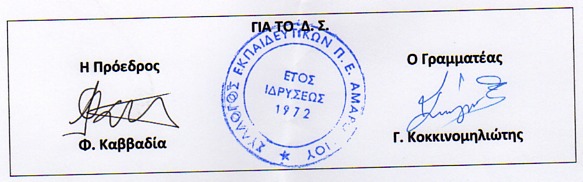 